个人健康信息承诺书姓名：    身份证号码：              准考证号码：            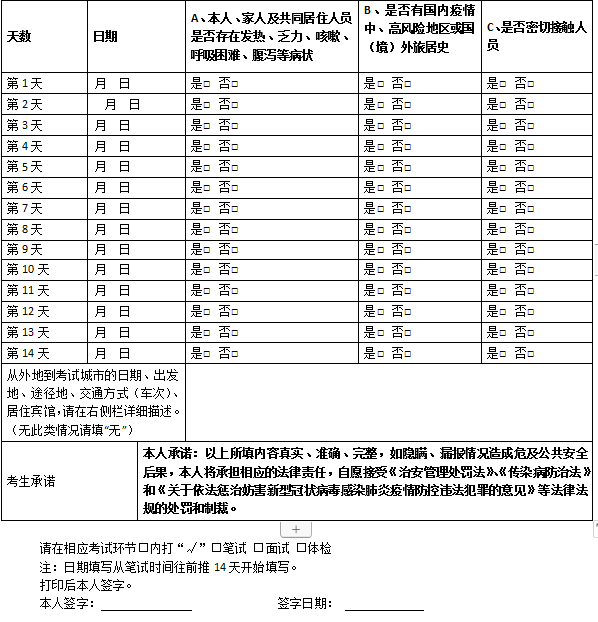 